基本信息基本信息 更新时间：2024-04-15 09:21  更新时间：2024-04-15 09:21  更新时间：2024-04-15 09:21  更新时间：2024-04-15 09:21 姓    名姓    名 贺 贺年    龄33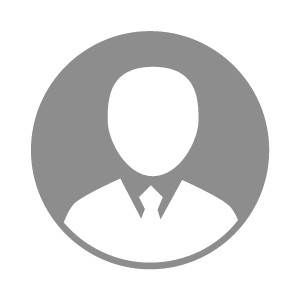 电    话电    话下载后可见下载后可见毕业院校湖北省经济管理干部学院邮    箱邮    箱下载后可见下载后可见学    历大专住    址住    址武汉武汉期望月薪4000-5000求职意向求职意向出纳,会计,其他出纳,会计,其他出纳,会计,其他出纳,会计,其他期望地区期望地区湖北省湖北省湖北省湖北省教育经历教育经历就读学校：湖北省经济管理干部学院 就读学校：湖北省经济管理干部学院 就读学校：湖北省经济管理干部学院 就读学校：湖北省经济管理干部学院 就读学校：湖北省经济管理干部学院 就读学校：湖北省经济管理干部学院 就读学校：湖北省经济管理干部学院 工作经历工作经历自我评价自我评价稳重，有耐心 做事细心，善于沟通学习稳重，有耐心 做事细心，善于沟通学习稳重，有耐心 做事细心，善于沟通学习稳重，有耐心 做事细心，善于沟通学习稳重，有耐心 做事细心，善于沟通学习稳重，有耐心 做事细心，善于沟通学习稳重，有耐心 做事细心，善于沟通学习其他特长其他特长